Liceul Tehnologic T.F. ,,Anghel Saligny’’ – Simeria                                                                                                                       Structura: Școala Gimnazială ,,Sigismund Toduță’’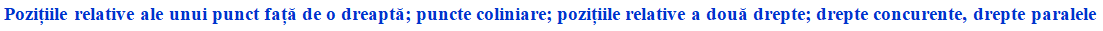                                                                                                            Profesor, Cosma TeodoraAnalizează figurile de la problema 1 de la pagina 180, din manual.Compară pozițiile punctelor A, B, C din figurile de la problema 4 de la pagina 180, din manual, cu pozițiile roților tricicletei și camionului.În figura de sus, punctele A, B, C sunt ………………………..și ……… se poate desena o dreaptă care să treacă prin toate cele trei …………………………….În figura de jos, punctele A, B, C sunt ………………………..și …….. poate desena o dreaptă care să treacă prin toate cele trei …………………………….Argumentează (explică) rezolvarea problemei             3 de la pagina 180, din manual, completând              enunțul axiomei dreptei, prin alegerea cuvintelor corespunzătoare, de mai jos:dreaptă, identice, desenăm, una, două, distincte.Răspuns: …………,,Prin două puncte …………………………. trece o dreaptă și numai ………………….’’Descrie imaginea - desen din cotidian  și modelul matematic de la  problema 5 de la pagina 180, din manual.În imagine este desenată o coborâre cu …………………..Modelul matematic al urmelor pe zăpadă ale ………………este figura geometrică a dreptelor a și b ………………………Aplică noțiunile matematice învățate la geometrie, referitoare la pozițiile relative ale unui punct față de o dreaptă și la pozițiile relative a două drepte, pentru a rezolva problema 2 de la pagina 180, din manual.Asociază elementele din coloana A, cu elementele din coloana B, pentru a obține enunțuri adevărate, privind figura de mai jos: